Temat: Powtórzenie i utrwalenia wiadomości i umiejętności dotyczących funkcji kwadratowej.Cele edukacyjne:Utrwalenie wiadomości dotyczących funkcji kwadratowej.Materiały:https://pistacja.tv/wideolekcje/matematyka/szkola-ponadpodstawowa/funkcje/plmat120-funkcja-kwadratowa-postac-ogolna-i-kanoniczna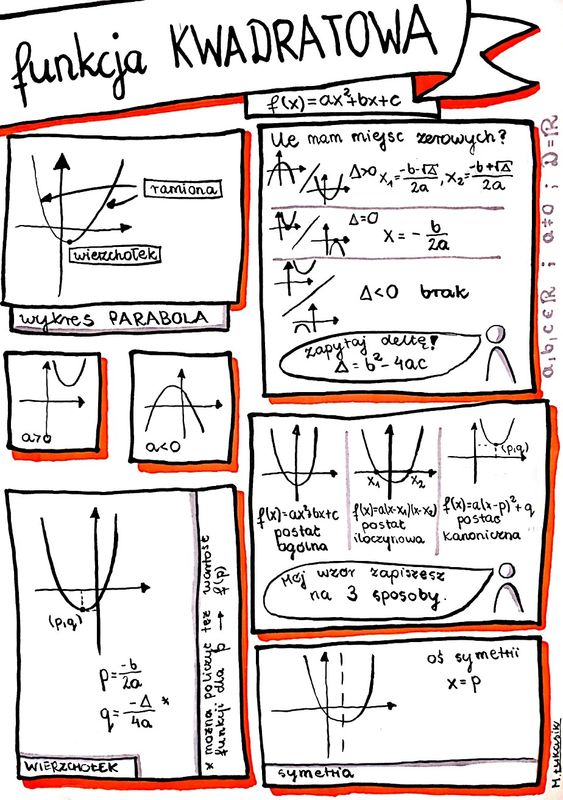 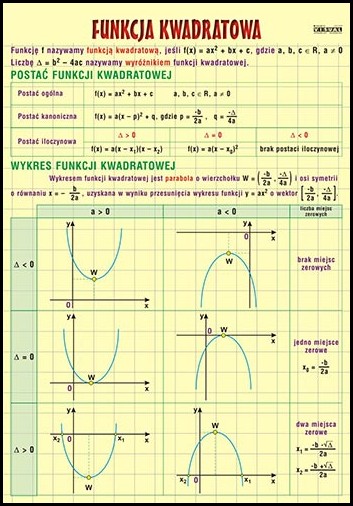 